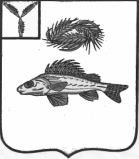 АДМИНИСТРАЦИЯЕРШОВСКОГО МУНИЦИПАЛЬНОГО   РАЙОНА САРАТОВСКОЙ ОБЛАСТИПОСТАНОВЛЕНИЕот__28.03.2023___ №        236_____г. ЕршовРуководствуясь  Уставом  Ершовского муниципального района Саратовской области,  администрация Ершовского муниципального района ПОСТАНОВЛЯЕТ:1. Утвердить прилагаемые изменения, которые вносятся в постановление администрации Ершовского муниципального района от 11.11.2020 г. № 938 «Об утверждении муниципальной программы «Профилактика правонарушений и противодействие незаконному обороту наркотических средств  в Ершовском муниципальном районе до 2025 года».2. Настоящее постановление вступает в силу с момента опубликования.Глава Ершовского муниципального района                          С.А. Зубрицкая      УТВЕРЖДЕНЫПостановлением администрацииЕршовского муниципальногорайона Саратовской областиот_28.03.2023__№__236__ Изменения,которые вносятся в постановление администрации Ершовского муниципального района  от 11.11.2020 г. № 938 «Об утверждении муниципальной  программы  «Профилактика правонарушений и противодействие незаконному обороту наркотических средств в Ершовском муниципальном районе до 2025 года»:1.1. В паспорте Программы: - позицию «Объемы финансового обеспечения муниципальной программы в том числе по годам» изложить в новой редакции: «Общий объем финансового обеспечения  муниципальной программы на 2021 - 2025 годы из районного бюджета составит 56,6 тыс.руб., в том числе:2021 год – 9,6 тыс. рублей;2022 год – 2,0 тыс. рублей;2023 год – 15,0 тыс. рублей;2024 год – 15,0 тыс. рублей ;2025 год - 15,0 тыс. рублей».Подпрограмма 1 «Комплексные меры  противодействия злоупотреблению наркотиками и их незаконному обороту в Ершовском муниципальном районе до  2025 года» составит 17,0 тыс. рублей, в том числе:2021 год – 0,0 тыс. рублей;2022 год – 2,0 тыс. рублей;2023 год – 5,0 тыс. рублей ;2024 год - 5,0 тыс. рублей;2025 год- 5,0 тыс. рублей.Подпрограмма 2  «Профилактика правонарушений и усиление борьбы с преступностью на территории Ершовского муниципального района до 2025 года» составит  39,6  тыс. рублей, в том числе:2021 год – 9,6   тыс. рублей;2022 год - 0,0   тыс. рублей;2023 год - 10,0   тыс. рублей;2024 год – 10,0   тыс. рублей ;2025 год — 10,0 тыс. рублей».»1.2.  Раздел 6 Программы: «Финансовое обеспечение реализации муниципальной программы» изложить в новой редакции:«Общий объем финансового обеспечения  муниципальной программы на 2021 - 2024 годы из местного бюджета составит    56,6 тыс. рублей, в том числе:2021 год – 9,6  тыс. рублей;2022 год – 2,0   тыс. рублей; 2023 год – 15,0  тыс. рублей ;2024 год – 15,0    тыс. рублей;2023 год -15,0 тыс. рублей;Подпрограмма 1 «Комплексные меры  противодействия злоупотреблению наркотиками и их незаконному обороту в Ершовском муниципальном районе до  2025 года» составит 17,0 тыс. рублей, в том числе:2021 год - 0,0 тыс. рублей;2022 год - 2,0 тыс. рублей;2023 год - 5,0 тыс. рублей;2024 год - 5,0 тыс. рублей;2025 год -5,0 тыс. рублей»Подпрограмма 2  «Профилактика правонарушений и усиление борьбы с преступностью на территории Ершовского муниципального района до 2025 года» составит  39,6  тыс. рублей, в том числе:2021 год – 9,6   тыс. рублей;2022 год – 0,0   тыс. рублей;2023 год – 10,0   тыс. рублей;2024 год – 10,0  тыс. рублей ;2025 год -10,0 тыс. рублей.»1.3. В  паспорте Подпрограммы 1«Комплексные меры противодействия злоупотреблению наркотиками и их незаконному обороту в Ершовском муниципальном районе до 2025 года»:  - позицию «Объемы финансового обеспечения муниципальной подпрограммы, в том числе по годам» изложить в новой редакции:«Общий объем финансового обеспечения подпрограммы 2021–2025 годы из районного бюджета  составит56,9,0  тыс.руб., в том числе:2021 году – 0 тыс. рублей;2022 году – 30,0 тыс. рублей;2023 году – 10,0 тыс. рублей;2024 году – 10,0 тыс. рублей;2025 год-10,0 тыс.рублей.1.4. В Подпрограмме 1 «Комплексные меры противодействия злоупотреблению наркотиками и их незаконному обороту в Ершовском муниципальном районе до 2020 года»  раздел 6  «Финансовое  обеспечение реализации подпрограммы» изложить в новой редакции:«Общий объем финансового обеспечения подпрограммы 2021–2025 годы из районного бюджета  составит17,0  тыс.руб., в том числе:2021 году –0 тыс. рублей;2022 году – 2,0 тыс. рублей;2023 году – 5,0 тыс. рублей;2024 году – 5,0 тыс. рублей;2025 год- 5,0 тыс. рублей».»1.5.  В паспорте Подпрограммы 2 «Профилактика правонарушений и усиление борьбы с преступностью на территории Ершовского муниципального района до 2025 года»:- позицию «Объемы финансового обеспечения муниципальной подпрограммы, в том числе по годам» изложить в новой редакции:«Общий объем финансового обеспечения подпрограммы 2021 –2025 годы из районного бюджета  составит 39,6  тыс. рублей, в том числе:2021 год – 9,6   тыс. рублей;2022 год – 0,0   тыс. рублей;2023 год – 10,0   тыс. рублей;2024 год – 10,0  тыс. рублей;2025 год -10,0 тыс. рублей».»1.6. В Подпрограмме 2  раздел  5 «Объем финансового обеспечения  реализации подпрограммы» изложить в новой редакции:«Общий объем финансового обеспечения  муниципальной подпрограммы на 2021-2025 годы из районного  бюджета составит    39,6 тыс. рублей, в том числе:2021 год – 9,6   тыс. рублей;2022 год – 0,0   тыс. рублей;2023 год – 10,0   тыс. рублей;2024 год – 10,0  тыс. рублей;2025 год-10,0 тыс. рублей;	1.7. Приложение к муниципальной программе № 3 изложить в новой редакции.Приложение № 3 к  муниципальной программе «Профилактика правонарушений и противодействие незаконному обороту  наркотических средств в Ершовском  муниципальном районе до 2025 года»Сведенияоб объемах и источниках финансового обеспечения муниципальной программы«Профилактика  правонарушений  и  противодействие незаконному обороту наркотических средствв Ершовском муниципальном районе до 2025 года»О внесении изменений  в постановление администрации Ершовского муниципального района от 11.11.2020 г. № 938НаименованиеОтветственный исполнитель (соисполнитель, участник)Источники финансированияОбъемыфинансирования, всегов том числе по годам реализации в том числе по годам реализации в том числе по годам реализации в том числе по годам реализации НаименованиеОтветственный исполнитель (соисполнитель, участник)Источники финансированияОбъемыфинансирования, всего2021г.2022 г.2023 г.2024 г.2025 г.1234567Муниципальная программа « Профилактика  правонарушений и терроризма, противодействие незаконному обороту наркотических средств Ершовского муниципального района до 2025 года»администрация  Ершовского муниципального районабюджет района56,69,62,015,015,015,0Муниципальная программа « Профилактика  правонарушений и терроризма, противодействие незаконному обороту наркотических средств Ершовского муниципального района до 2025 года»в том числе по соисполнителям:в том числе по соисполнителям:в том числе по соисполнителям:в том числе по соисполнителям:в том числе по соисполнителям:в том числе по соисполнителям:в том числе по соисполнителям:Муниципальная программа « Профилактика  правонарушений и терроризма, противодействие незаконному обороту наркотических средств Ершовского муниципального района до 2025 года»отдел культуры, молодежной политики, спорта и туризма  администрации Ершовского муниципального районабюджет района56,69,62,015,015,015,0Подпрограмма 1 «Комплексные меры  противодействия злоупотреблению наркотиками и их незаконному оборот1у в Ершовском муниципальном районе до 2025 года»бюджет района17,0-2,05,05,05,01. Организационно-управленческие мероприятиябюджет района0,00,00,00,00,00,02. Профилактические мероприятия:2.1. Организация спортивных, физкультурно-массовых и культурно-массовых мероприятий, направленных на формирование здорового образа жизни среди молодежиотдел культуры, молодежной политики, спорта и туризма  администрации Ершовского муниципального районабюджет района0,00,00,00,00,00,02.2. Проведение конкурсов  творческих работ, социальной рекламы среди учащихся  старших классовотдел культуры, молодежной политики, спорта и туризма  администрации Ершовского муниципального района управление образования администрации Ершовского муниципального районабюджет района0,00,00,00,00,00,0Основное мероприятие3. Информационное  обеспечение  противодействия наркопреступности3.1.Обеспечение приобретения и тиражирования средств наглядной агитации и информации (буклеты, плакаты, брошюры, видеоматериалы) по первичной профилактике наркомании среди жителей района.отдел культуры, молодежной политики, спорта и туризма  администрации Ершовского муниципального районабюджет района0,00,00,00,00,00,0Основное мероприятие:4. Противодействие незаконному обороту наркотических средств и психо ропных веществ4.1. Проведение оперативно-профилактических операций «Мак», «Притон», «Канал», иные плановые мероприятия, направленные на обнаружение незаконных посевов наркокультур, уничтожение очагов  произрастания дикорастущей конопли, выявления правонарушений в системе легального оборота наркотиков, перекрытие каналов их утечки, выявление и ликвидацию подпольных нарколабораторий, так же пресечение незаконного поступления наркотиков на территорию района.администрации Ершовского муниципального района; отдел МВД России по Ершовскому району (по согласованию);ЛОП на ст. Ершовбюджет района0,00,00,00,00,00,0Основное мероприятие:Приобретение тест – систем:Администрация  Ершовского муниципального районаГУЗ СО «Ершовская РБ»бюджет района17,0-2,05,05,05,0Подпрограмма  2 «Профилактика правонарушений и усиление борьбы с преступностью на территории Ершовского муниципального района до 2025 года»Администрация   Ершовского муниципального района;бюджет района39,69,60,010,010,010,0Основное мероприятие1.  Организация работы народных дружинбюджет района39,69,60,010,010,010,02. Укрепление материально – технической базы правоохранительных органов (косметический ремонт УПП, приобретение компьютерной техники, фотоаппаратов и т.д.)Администрация  Ершовского муниципального районабюджет района0,00,00,00,00,00,0